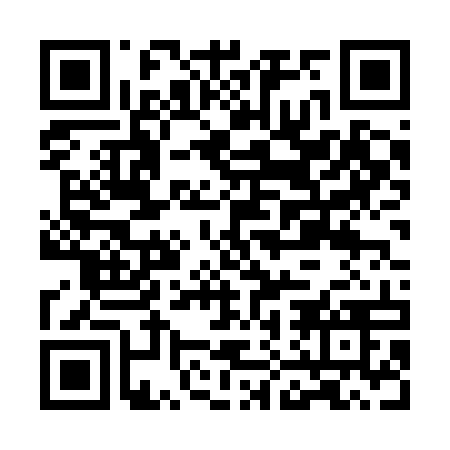 Ramadan times for Alpe Ciamporino, ItalyMon 11 Mar 2024 - Wed 10 Apr 2024High Latitude Method: Angle Based RulePrayer Calculation Method: Muslim World LeagueAsar Calculation Method: HanafiPrayer times provided by https://www.salahtimes.comDateDayFajrSuhurSunriseDhuhrAsrIftarMaghribIsha11Mon5:075:076:4712:374:386:286:288:0212Tue5:055:056:4512:374:396:296:298:0413Wed5:035:036:4312:374:406:316:318:0514Thu5:015:016:4112:364:416:326:328:0715Fri4:594:596:3912:364:426:336:338:0816Sat4:574:576:3712:364:436:356:358:1017Sun4:554:556:3512:354:456:366:368:1118Mon4:534:536:3412:354:466:386:388:1319Tue4:504:506:3212:354:476:396:398:1420Wed4:484:486:3012:354:486:406:408:1621Thu4:464:466:2812:344:496:426:428:1722Fri4:444:446:2612:344:506:436:438:1923Sat4:424:426:2412:344:516:446:448:2024Sun4:404:406:2212:334:526:466:468:2225Mon4:374:376:2012:334:536:476:478:2326Tue4:354:356:1812:334:546:486:488:2527Wed4:334:336:1612:324:556:506:508:2728Thu4:314:316:1412:324:566:516:518:2829Fri4:284:286:1212:324:576:526:528:3030Sat4:264:266:1012:324:586:546:548:3131Sun5:245:247:081:315:597:557:559:331Mon5:225:227:061:316:007:567:569:352Tue5:195:197:041:316:017:587:589:363Wed5:175:177:021:306:027:597:599:384Thu5:155:157:011:306:038:008:009:405Fri5:125:126:591:306:048:028:029:416Sat5:105:106:571:296:048:038:039:437Sun5:085:086:551:296:058:048:049:458Mon5:055:056:531:296:068:068:069:479Tue5:035:036:511:296:078:078:079:4810Wed5:015:016:491:286:088:088:089:50